ПАМЯТКА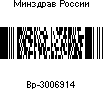 «ДЕТСКИЙ ТРАВМАТИЗМ»До настоящего времени, к сожалению, сохраняется высокий уровень детского травматизма, приводящего к смертельным исходам.По данным Росстата:травмы, отравления и некоторые другие последствия воздействия внешних факторов» занимают первое место (до 30 %) в структуре смертности детей от 0-17 лет.По данным федерального статистического наблюдения в сфере здравоохранения:ежегодно медицинские организации России регистрируют более 3 млн детских травм. Таким образом, каждый девятый ребенок в возрасте от 0-17 лет обращается за медицинской помощью по поводу травм.Знание основ профилактических мероприятий способно предотвратить тяжелую инвалидность и смертельный исход у детей. Педагогические работники, родители должны прививать детям навыки безопасной жизнедеятельности, объяснять и проводить профилактические мероприятия, направленные на профилактику детского травматизма.Ожоги - очень распространенная травма у детей.держите детей подальше от открытого огня, пламени свечи, костров, взрывов петард;храните в недоступных для детей местах легковоспламеняющиеся жидкости, а также спички, зажигалки, бенгальские огни, петарды;причиной ожога ребенка может быть горячая жидкость (в том числе еда), обращайте на это внимание во время приема пищи детей;оберегайте ребенка от солнечных ожогов, солнечного и теплового «удара».Кататравма (падение с высоты) – нередкая причина тяжелейших травм, приводящих к инвалидизации или смерти.не разрешаете детям «лазить» в опасных местах (лестничные пролеты, крыши, гаражи и др.);устанавливайте надежные ограждения, решетки на ступеньках, лестничных пролетах, окнах и балконах.Помните – противомоскитная сетка не спасет в этой ситуации и может только создавать ложное чувство безопасности;Открывающиеся окна и балконы должны быть абсолютно недоступны детям.Утопление	–	в	большинстве	случаев	страдают	дети	от	13-17	лет из-за неумения плавать.взрослые должны научить детей правилам поведения на воде и ни на минуту не оставлять их без присмотра вблизи водоемов;дети могут утонуть менее чем за две минуты даже в небольшом количестве воды;учите детей плавать, начиная с раннего возраста;дети должны знать, что нельзя плавать без присмотра взрослых;обязательно используйте детские спасательные жилеты соответствующего размера – при всех вариантах спортивных мероприятий, отдыха на открытой воде;правильно выбирайте водоем для плавания и учите этому детей – только там, где есть разрешающий знак.Помните – практически все утопления детей происходят в летний период.Удушье (асфиксия) -во время еды нельзя отвлекать ребенка – смешить, играть и др. Необходимо соблюдать принцип «Когда я ем, я глух и нем», особенно в случаях, когда прием пищи происходит в организованных коллективах при скоплении детей;нужно следить за детьми во время еды. Кашель, шумное частое дыхание или невозможность издавать звуки – это признаки проблем с дыханием и, возможно, удушья, которое может привести к смерти.Отравления -отбеливатели, кислоты и щелочные растворы, другие ядовитые вещества могут вызвать тяжелое отравление, поражение мозга, слепоту и смерть ребенка. Яды, и отдельные химические вещества бывают опасны не только при заглатывании, но и при вдыхании, попадании на кожу, в глаза и даже на одежду. Особую осторожность необходимо соблюдать на уроках химии!ядовитые вещества, медикаменты, кислоты, щелочи должны храниться в плотно закрытых маркированных контейнерах, в абсолютно недоступном для детей месте;следите за детьми при проведении мероприятий на природе, прогулках и походах в лес: ядовитые грибы и ягоды – возможная причина тяжелых отравлений;отравление угарным газом: крайне опасно для детей и нередко сопровождается смертельным исходом – неукоснительно соблюдайте правила противопожарной безопасности во всех местах пребывания детей, особенно там, где есть открытый огонь.Поражения электрическим током –дети могут получить серьезные повреждения, воткнув пальцы или какие-либо предметы в электрические розетки – их необходимо закрывать специальными защитными накладками;электрические провода (особенно обнаженные) должны быть недоступны детям;учите детей, что нельзя приближаться к лежащему на земле электропроводу ближе 8 метров.Дорожно-транспортный травматизм – является причиной около 20 % смертельных случаев от общего числа травм.Детей с раннего возраста необходимо обучать правильному поведению на дороге, в машине и общественном транспорте, а также обеспечивать безопасность ребенка во всех ситуациях;детям нельзя играть возле дороги, особенно с мячом;с учетом возраста ребенка при перевозке в автомобиле, автобусе и других транспортных средствах передвижения необходимо использовать специальные кресла и ремни безопасности;На одежде ребенка, ранце, портфеле желательно иметь специальные светоотражающие нашивки.Несчастные случаи при езде на велосипеде являются распространенной причиной смерти и травматизма среди детей среднего и старшего возраста.дети должны быть обучены безопасному поведению при езде на велосипеде;дети должны в обязательном порядке использовать защитные шлемы и другие приспособления., в том числе при проведении спортивных мероприятий в образовательных организациях.Травмы на железнодорожном транспорте – нахождение детей в зоне железной дороги может быть смертельно опасно.строжайшим образом запрещайте подросткам кататься на крышах, подножках, переходных площадках вагонов и объясняйте им опасность такого поведения. Так называемый «зацепинг», в конечном итоге – практически гарантированное самоубийство;Помните сами и постоянно напоминайте детям, что СТРОГО запрещается, в том числе при проведении выездных мероприятий:посадка и высадка на ходу поезда;высовываться из окон вагонов и дверей тамбуров на ходу поезда;оставлять детей без присмотра на посадочных платформах и в вагонах;прыгать с платформы на железнодорожные пути;устраивать на платформе различные подвижные игры;подходить к вагону до полной остановки поезда;на станциях и перегонах подлезать под вагоны и перелезать через автосцепки для прохода через путь;проходить по железнодорожным мостам и тоннелям, неспециализированным для перехода пешеходов;переходить через железнодорожные пути перед близко стоящим поездом;игры детей на железнодорожных путях запрещаются;подниматься на электроопоры;ходить в районе стрелочных переводов, так как это может привести к тяжелой травме.В настоящей памятке представлены основные принципы профилактики травматизма у детей школьного возраста в различных ситуациях, которые могут возникнуть в образовательной организации. Некоторые из перечисленных в памятке ситуаций обычно не возникают или возникают редко в стенах образовательных организаций. Однако онимогут иметь место при выездных/досуговых мероприятиях, организованных образовательной организацией, поэтому и в этих случаях необходимо обеспечить безопасность детей